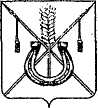 АДМИНИСТРАЦИЯ КОРЕНОВСКОГО ГОРОДСКОГО ПОСЕЛЕНИЯКОРЕНОВСКОГО РАЙОНАПОСТАНОВЛЕНИЕот 24.05.2018   		                                                  			  № 685г. Кореновск О проведении муниципальной специализированной розничнойсезонной ярмарки по реализации сельскохозяйственнойпродукции на территории Кореновского городского поселенияКореновского района с 1 июня 2018 года по 01 ноября 2018 годаВ соответствии с Федеральным законом от 6 октября 2003 года                                 № 131-ФЗ «Об общих принципах организации местного самоуправления в Российской Федерации», Законом Краснодарского края от 1 марта 2011 года                    № 2195-КЗ «Об организации деятельности розничных рынков и ярмарок на территории Краснодарского края», Постановлением главы администрации (губернатора) Краснодарского края от 6 марта 2013 года № 208 «Об установлении требований к организации выставок-ярмарок, продажи товаров (выполнения работ, оказания услуг) на ярмарках, выставках-ярмарках на территории Краснодарского края», Уставом Кореновского городского поселения Кореновского района, рассмотрев заявление индивидуального предпринимателя Глебова Андрея Анатольевича от 10 мая 2018 года администрация  Кореновского городского поселения Кореновского района                 п о с т а н о в л я е т:1. Организовать проведение муниципальной специализированной розничной сезонной ярмарки по реализации сельскохозяйственной продукции на территории Кореновского городского поселения Кореновского района.2. Организатором ярмарки определить индивидуального предпринимателя Глебова Андрея Анатольевича: почтовый/юридический адрес: 353160 Краснодарский край, Кореновский район, станица Раздольная, улица Советская, дом 179; телефон: 8-918-991-42-64.3. Срок проведения ярмарки установить с 1 июня 2018 года по                       1 ноября 2018 года.4. Место проведения ярмарки определить:4.1. Земельный участок, расположенный по адресу: Краснодарский край,  город Кореновск, автодорога федерального значения М-4 «Дон» км.1279+100 (справа). Кадастровый номер земельного участка 23:12:0608000:891. Время проведения ярмарки установить с 06 часов 00 минут до 24 часов 00 минут.5. Организатору ярмарки:5.1. Разработать и утвердить план мероприятий по организации и проведению ярмарки и продаже товаров на ярмарке на период ее проведения, определить режим работы ярмарки.5.2. Разработать и утвердить порядок организации ярмарки, порядок предоставления торговых мест для продажи товаров.5.3. Разместить в средствах массовой информации и (при наличии) на своем официальном сайте в сети «Интернет» информацию о плане мероприятий по организации ярмарки и продаже товаров на ней.5.4. Обеспечить охрану общественного порядка и надлежащее санитарно-техническое состояние торговых мест во время проведения ярмарки.6. Организационно-кадровому отделу администрации Кореновского городского поселения Кореновского района (Слепокурова) обеспечить проведение мониторинга муниципальной специализированной розничной сезонной ярмарки.7. Общему отделу администрации Кореновского городского поселения Кореновского района (Устинова) разместить (опубликовать) полный текст настоящего постановления в электронном СМИ в информационно-телекоммуникационной сети «Интернет» и обеспечить его размещение на официальном сайте администрации Кореновского городского поселения Кореновского района информационно-телекоммуникационной сети «Интернет».8. Контроль за выполнением настоящего постановления возложить на заместителя главы Кореновского городского поселения М.В. Колесову.9. Постановление вступает в силу после его официального размещения (опубликования) в электронном СМИ и информационно-телекоммуникационной сети «Интернет».ГлаваКореновского городского поселенияКореновского района                                                                                Е.Н. Пергун